www.luvila.com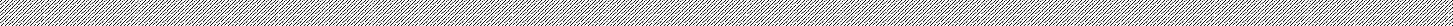 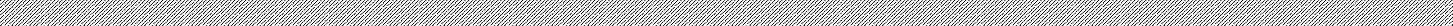 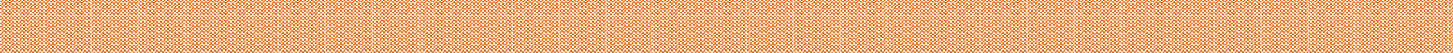 Evo kuzeye ko, lenda lomba lusadisu kwa   Ngudi  yevo  Sê.  Podeis pedir ajuda ao Pai ou Mãe para preencher este   formulário.Lenda lomba nswa kwa konso mwan'a Kongo evo tomene ku nzaya. Pode se usar dados de qualquer outra pessoa(Mukongo) da sua confiança. Tuku dodokele, ku soneki ko mambu matadidi ngeye mosi. Por favor não fornecer dados pessoais i.e. Seu nome,Endereço, telephone etc...	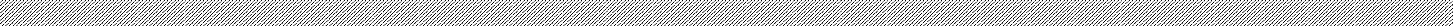 TOMA TANGA MASONO MAMA:	PLEASE READ THIS:	S'IL VOUS PLAÎT LIRE CECI:	POR FAVOR, LEIA ISTO:www.luvila.comKI NKULU KIETO - TU TOMA KIO TANINAVATA(Aldeia)ZUNGA(Comuna)MVIVU(Município)KI NKULU KIETO - TU TOMA KIO TANINANgudi (Mãe)ou Nkaka (Avó materno)Sê dia Ngudi(Pai da Mãe) i.e. Nkaka (Avô  materno)Ngudi_a_ Sê(Mãe do pai) i.e. Nkaka (Avó  paterno)Sê dia Sê_diakui.e. Nkaka (Avô paterno)Kanda dia Ngudi(o clã da Mãe)é mesmo como o da Avó  maternoKanda dia Sê dia NgudiKanda dia Ngudi_a_SêKanda dia Sê dia Sê_diaku